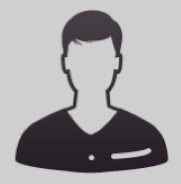 Información adicional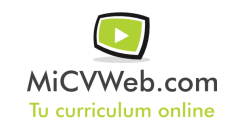 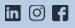 ExperienciaVicasol 10/2018-5/2019
-- Selecciona -- ((Seleccionar)) 
Aguadulce  (Almería)
Envasadora, poner pegatinas, flow pack, alto de formación como marcadora.Murgiverde 9/2017-6/2018
-- Selecciona -- ((Seleccionar)) 
Almería 
Envasadora, poner pegatinas y flow pack. 
 

Almería FormaciónTitulo Educación Secundaria obligatoria y acceso a grado superior. 6/2014Graduado Escolar / ESO / Primaria . Otra no especifiada I.E.S Albaida. AlmeríaFormación ComplementariaHabilidades 